                                Logistics and brokerage open account application  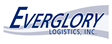                                 Logistics and brokerage open account application                                  Logistics and brokerage open account application                                  Logistics and brokerage open account application                                  Logistics and brokerage open account application                                  Logistics and brokerage open account application                                  Logistics and brokerage open account application  Title:Title:Title:Title:Title:Title:Title:Company name:                                                      Company name:                                                      Company name:                                                      EIN #:                                EIN #:                                Annual Sales:Annual Sales:Phone:Fax:E-mail:E-mail:E-mail:E-mail:E-mail:Registered company address:Registered company address:Registered company address:Registered company address:Registered company address:Registered company address:Registered company address:City:City:State:State:State:State:ZIP Code:Date business commenced:                                                Type of business:Date business commenced:                                                Type of business:Date business commenced:                                                Type of business:Date business commenced:                                                Type of business:Date business commenced:                                                Type of business:Date business commenced:                                                Type of business:Date business commenced:                                                Type of business:Sole proprietorship:Partnership:Corporation:Corporation:Corporation:Corporation:Other:Business and Credit InformationBusiness and Credit InformationBusiness and Credit InformationBusiness and Credit InformationBusiness and Credit InformationBusiness and Credit InformationBusiness and Credit InformationPrimary business address:Primary business address:Primary business address:Primary business address:Primary business address:Primary business address:Primary business address:City:City:State:State:State:State:ZIP Code:How long at current address?How long at current address?How long at current address?How long at current address?How long at current address?How long at current address?How long at current address?Telephone:Fax:E-mail:E-mail:E-mail:E-mail:E-mail:Bank name:Bank name:Bank name:Bank name:Bank name:Bank name:Bank name:Bank address:Bank address:Phone:Phone:Phone:Phone:Phone:City:City:State:State:State:State:ZIP Code:Type of account:Account number:Account number:Account number:Account number:Account number:Account number:SavingsCheckingOtherBusiness/trade referencesBusiness/trade referencesBusiness/trade referencesBusiness/trade referencesBusiness/trade referencesBusiness/trade referencesBusiness/trade referencesCompany name:                                                                               Company name:                                                                               Company name:                                                                               Company name:                                                                               Company name:                                                                               Company name:                                                                               Company name:                                                                               Address:Address:Address:Address:Address:Address:Address:City:City:State:State:State:State:ZIP Code:Phone:Fax:E-mail:E-mail:E-mail:E-mail:E-mail:Type of account:                                                             Start Date:                                             Limit:Type of account:                                                             Start Date:                                             Limit:Type of account:                                                             Start Date:                                             Limit:Type of account:                                                             Start Date:                                             Limit:Type of account:                                                             Start Date:                                             Limit:Type of account:                                                             Start Date:                                             Limit:Type of account:                                                             Start Date:                                             Limit:Company name:Company name:Company name:Company name:Company name:Company name:Company name:Address:Address:Address:Address:Address:Address:Address:City:City:State:State:State:State:ZIP Code:Phone:Fax:E-mail:E-mail:E-mail:E-mail:E-mail:Type of account:                                                             Start Date:                                             Limit:Type of account:                                                             Start Date:                                             Limit:Type of account:                                                             Start Date:                                             Limit:Type of account:                                                             Start Date:                                             Limit:Type of account:                                                             Start Date:                                             Limit:Type of account:                                                             Start Date:                                             Limit:Type of account:                                                             Start Date:                                             Limit:Company name:Company name:Company name:Company name:Company name:Company name:Company name:Address:Address:Address:Address:Address:Address:Address:City:City:State:State:State:State:ZIP Code:Phone:Fax:E-mail:E-mail:E-mail:E-mail:E-mail:Type of account:                                                             Start Date:                                             Limit:Type of account:                                                             Start Date:                                             Limit:Type of account:                                                             Start Date:                                             Limit:Type of account:                                                             Start Date:                                             Limit:Type of account:                                                             Start Date:                                             Limit:Type of account:                                                             Start Date:                                             Limit:Type of account:                                                             Start Date:                                             Limit:Desired Credit Limit:      Desired Terms:Desired Credit Limit:      Desired Terms:Desired Credit Limit:      Desired Terms:Desired Credit Limit:      Desired Terms:Accounts Payable Contact:             Phone:                                     Email:                                    Accounts Payable Contact:             Phone:                                     Email:                                    Accounts Payable Contact:             Phone:                                     Email:                                                                                                                                       Signatures                                                                                                   Signatures                                                                                                   Signatures                                                                                                   Signatures                                                                                                   Signatures                                                                                                   Signatures                                                                                                   SignaturesTitle:Date:Title:Date:Title:Date:Title:Date:Title:Date:Title:Date:Title:Date:                                                                                                Business Terms                                                                                                Business Terms                                                                                                Business Terms                                                                                                Business Terms                                                                                                Business Terms                                                                                                Business Terms                                                                                                Business Terms1. The Applicant hereby authorizes the release of any credit information to any party in connection with this application.1. The Applicant hereby authorizes the release of any credit information to any party in connection with this application.1. The Applicant hereby authorizes the release of any credit information to any party in connection with this application.1. The Applicant hereby authorizes the release of any credit information to any party in connection with this application.1. The Applicant hereby authorizes the release of any credit information to any party in connection with this application.1. The Applicant hereby authorizes the release of any credit information to any party in connection with this application.1. The Applicant hereby authorizes the release of any credit information to any party in connection with this application.2. DUTY – The Everglory group does not extend credit to cover to import duties. Your approved credit amount and terms is for Logistic and Brokerage fees only. In the event you would like us to consider import duty credit, and are approved, we will add a 2% handling fee. We are able to assist your company if you would like to participate in Customs ACH automated electronic duty payments program. If you would like to request duty credit from Everglory please enter the average monthly amount below.2. DUTY – The Everglory group does not extend credit to cover to import duties. Your approved credit amount and terms is for Logistic and Brokerage fees only. In the event you would like us to consider import duty credit, and are approved, we will add a 2% handling fee. We are able to assist your company if you would like to participate in Customs ACH automated electronic duty payments program. If you would like to request duty credit from Everglory please enter the average monthly amount below.2. DUTY – The Everglory group does not extend credit to cover to import duties. Your approved credit amount and terms is for Logistic and Brokerage fees only. In the event you would like us to consider import duty credit, and are approved, we will add a 2% handling fee. We are able to assist your company if you would like to participate in Customs ACH automated electronic duty payments program. If you would like to request duty credit from Everglory please enter the average monthly amount below.2. DUTY – The Everglory group does not extend credit to cover to import duties. Your approved credit amount and terms is for Logistic and Brokerage fees only. In the event you would like us to consider import duty credit, and are approved, we will add a 2% handling fee. We are able to assist your company if you would like to participate in Customs ACH automated electronic duty payments program. If you would like to request duty credit from Everglory please enter the average monthly amount below.2. DUTY – The Everglory group does not extend credit to cover to import duties. Your approved credit amount and terms is for Logistic and Brokerage fees only. In the event you would like us to consider import duty credit, and are approved, we will add a 2% handling fee. We are able to assist your company if you would like to participate in Customs ACH automated electronic duty payments program. If you would like to request duty credit from Everglory please enter the average monthly amount below.2. DUTY – The Everglory group does not extend credit to cover to import duties. Your approved credit amount and terms is for Logistic and Brokerage fees only. In the event you would like us to consider import duty credit, and are approved, we will add a 2% handling fee. We are able to assist your company if you would like to participate in Customs ACH automated electronic duty payments program. If you would like to request duty credit from Everglory please enter the average monthly amount below.2. DUTY – The Everglory group does not extend credit to cover to import duties. Your approved credit amount and terms is for Logistic and Brokerage fees only. In the event you would like us to consider import duty credit, and are approved, we will add a 2% handling fee. We are able to assist your company if you would like to participate in Customs ACH automated electronic duty payments program. If you would like to request duty credit from Everglory please enter the average monthly amount below.Average Monthly Duty Amount:Average Monthly Duty Amount:Average Monthly Duty Amount:Average Monthly Duty Amount:Average Monthly Duty Amount:Average Monthly Duty Amount:Average Monthly Duty Amount:Please email or fax back to your sales Representative or Fax 617-567-5501 or email to adolfo.palermo@everglorylogistics.comPlease email or fax back to your sales Representative or Fax 617-567-5501 or email to adolfo.palermo@everglorylogistics.comPlease email or fax back to your sales Representative or Fax 617-567-5501 or email to adolfo.palermo@everglorylogistics.comPlease email or fax back to your sales Representative or Fax 617-567-5501 or email to adolfo.palermo@everglorylogistics.comPlease email or fax back to your sales Representative or Fax 617-567-5501 or email to adolfo.palermo@everglorylogistics.comPlease email or fax back to your sales Representative or Fax 617-567-5501 or email to adolfo.palermo@everglorylogistics.comPlease email or fax back to your sales Representative or Fax 617-567-5501 or email to adolfo.palermo@everglorylogistics.com